The Ambassadors of SwitzerlandMr Pedro Zwahlen and Mrs Yasmine Chatila Zwahlenrequest the pleasure of your company at a MAPW fundraising piano concert featuring Robert Schmidlifollowed by a receptionon Thursday, 9 May 2019at 5:30pm for a 6:00pm concert startat the Swiss Embassy Residence7 Melbourne Avenue	RSVP by 1 May 2019 to Maureen CummuskeyForrest ACT 2603	Email: maureencummuskey@iinet.net.au	Tel. 0412 176 913	Tickets: $50, concession $30The Medical Association for Prevention of War MAPW works for the abolition of all weapons of mass destruction and for a reduction of armed conflict and its impact on civilian populations. It is the Australian affiliate of International Physicians for the Prevention of Nuclear War, and was instrumental in launching ICAN, the International Campaign to Abolish Nuclear Weapons, recipient of the 2017 Nobel Peace Prize.Parking outside of compound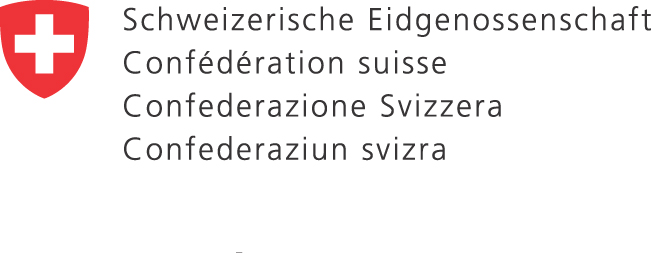 